Publicado en Manresa el 19/01/2022 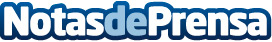 UVE Data Leads Food 2021: Nuevo censo de establecimientos de Alimentación en España UVE Data Leads Food 2021 incluye información clave de 200.000 puntos de venta. En él figuran las direcciones e información de interés de los establecimientos de Distribución Moderna y Tradicional, Convenience, Proximidad e Impulso en España. El censo cuenta con más de 40 atributos de segmentación agrupados en 6 categoríasDatos de contacto:UVE Solutions+34938749466Nota de prensa publicada en: https://www.notasdeprensa.es/uve-data-leads-food-2021-nuevo-censo-de Categorias: Nacional Cataluña E-Commerce Software Restauración Consumo http://www.notasdeprensa.es